Директору ФБУ «Якутский ЦСМ»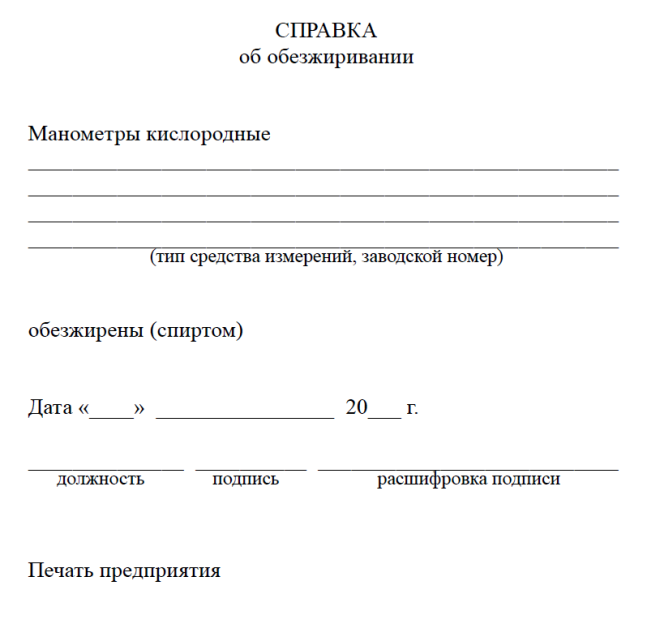 Д.Д. Ноговицыну